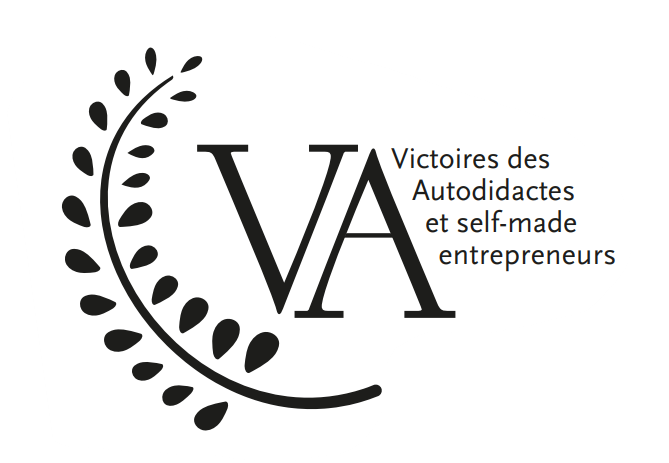 Créées en 1989 par le Harvard Business School Club de France, « Les VDA » visent à faire reconnaître les performances réalisées par des créateurs ou dirigeants d’entreprises n’ayant pu bénéficier de l’enseignement supérieur, ou n’ayant pas eu accès aux grandes écoles ou études supérieures de haut niveau. Les « Victoires des Autodidactes et self-made Entrepreneurs » ont pour but de créer un pont avec cette communauté d’hommes et de femmes qui ont accompli des parcours entrepreneuriaux exceptionnels. Plus de 100 lauréats ont été primés depuis plus 30 ans, contribuant à la renommée de ce prix.Les lauréats régionaux depuis 2003EDITION 2022QUESTIONNAIRE CONFIDENTIELDestiné au jury de sélectionNom :                                                     Prénom :Date et lieu de naissance :Etudes : Primaires / Secondaires / Techniques / AutresAnnée de fin de scolarité : Avez-vous un diplôme de fin d’études : Oui / Non - Si oui, lequel : Adresse personnelle : Téléphone : Email : Adresse professionnelle : Téléphone : Email : Site internet : Merci de préciser à quelle adresse vous souhaitez que le courrier soit envoyé : Professionnelle / PersonnelleComment avez-vous eu connaissance de ce concours ?  ex : par un ancien de Harvard Business School Photo VOTRE PARCOURS PROFESSIONNEL (trois dernières expériences)Dates début/fin : Entreprise : Type d’emploi/fonction : Adresse : Dates début/fin : Entreprise : Type d’emploi/fonction : Adresse :Dates début/fin : Entreprise : Type d’emploi/fonction : Adresse :VOTRE ENTREPRISE (produits, services, marques)Description de l’entreprise : forces et faiblesses actuelles(Développer 1-2 paragraphes ici)Liens vidéo/média pertinents :(Joindre : plaquette, vidéo, CD-ROM…, articles de presse récents sur vous-même et/ou votre entreprise. Ces documents vous seront retournés sur demande)Secteur d’activité :Compte de résultat simplifiéEffectif actuel : Date de création de l’entreprise : Si vous ne l’avez pas créée, quand en avez-vous pris la direction ? Structure juridique de votre entreprise (SA, SARL…) : Montant du capital : Répartition de l’Actionnariat Vous : Votre famille : Autres : Votre fonction : PDG / Gérant / Autres préciser : Votre part de marché Régionale : 				Européenne : Nationale : 				Internationale : VOTRE RÔLE DANS LE DEVELOPPEMENT DE VOTRE ENTREPRISEQuelles sont les caractéristiques de votre entreprise, votre rôle personnel lors de sa création et/ou dans son développement, les facteurs clefs (humains, économiques, autres,…) qui ont contribué à votre succès et/ou à celui de votre entreprise et les défis que vous avez affrontés au cours de votre vie pour devenir chef d’entreprise ou cadre dirigeant : (Développer quelques paragraphes ici)Quelles sont vos perspectives de développement pour vous-même et votre entreprise dans les cinq prochaines années ?  (Développer quelques paragraphes ici)Quelles actions de Responsabilité Sociale et Environnemental mettez-vous en place, avec quel(s) objectif(s) et pourquoi (en quelques mots) ? (Ne conserver que les objectifs pertinents)VOTRE PARCOURS PERSONNELLes critères liés à la personnalité des candidats tiennent une place importante dans l’attribution des Victoires des Autodidactes. Nous vous demandons donc de bien vouloir vous présenter en quelques mots.Situation familiale : (marié, en couple, enfants etc.) Hobbies/passions :ENGAGEMENTS EXTRAPROFESSIONNELSEngagements associatifs :Engagements caritatifs : Engagements politiques :SOUHAITEZ-VOUS AJOUTER QUELQUE CHOSE ?Merci de retourner ce dossier au plus tard le 5 septembre 2022 par mail : vda@lyon-finance.orgou par courrier à l’adresse suivante :Lyon Place Financière – Palais du Commerce -Place de la Bourse – 69002 Tel : 04 78 37 62 30(en k€)Chiffre d’affairesRésultat d’exploitation201820192020Croissance 2016-2020